САРАТОВСКАЯ ГОРОДСКАЯ ДУМАРЕШЕНИЕ29.10.2021 № 4-34г. СаратовО внесении изменений в решение Саратовской городской Думы от 27.11.2008 № 33-364 «О Правилах использования водных объектов общего пользования, расположенных на территории муниципального образования «Город Саратов» для личных и бытовых нужд»В соответствии со статьей 24 Устава муниципального образования «Город Саратов»Саратовская городская ДумаРЕШИЛА:1. Внести в Приложение к решению Саратовской городской Думы             от 27.11.2008 № 33-364 «О Правилах использования водных объектов общего пользования, расположенных на территории муниципального образования «Город Саратов» для личных и бытовых нужд» (с изменениями от 24.09.2015 № 50-557) следующие изменения:1.1. В пунктах 2.1, 2.2 исключить слова «и спортивного».2. Настоящее решение вступает в силу со дня его официального опубликования. ПредседательСаратовской городской Думы                                                      Д.Г. КудиновГлава муниципального образования«Город Саратов»                                                                                  М.А. Исаев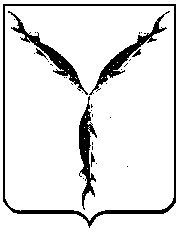 